Φύλλο Εργασίας (1): Βασικοί Κανόνες Σύνταξης HTMLΒασικοί Κανόνες:Όλες οι ετικέτες εσωκλείονται μεταξύ των < >Κάθε τι που είναι ανάμεσα σε <! …> είναι σχόλιο και δεν εμφανίζεται στον φυλλομετρητήΟι ετικέτες μπορούν να γράφονται με πεζά ή κεφαλαία γράμματαΚενές γραμμές και κενά μεταξύ των λέξεων δε λαμβάνονται υπόψιν από τον φυλλομετρητή.  Για να επιτευχθούν αυτά θα πρέπει να ενσωματώσουμε κατάλληλες ετικέτες.Δομή σελίδας και βασικές ετικέτεςΟ κώδικας κάθε σελίδας ξεκινά με το  <HTML> και τελειώνει με   </HTML>. Αποτελείται από δύο βασικά τμήματα: την επικεφαλίδα <HEAD > και </HEAD> και το σώμα <ΒΟDΥ> και </BODY>.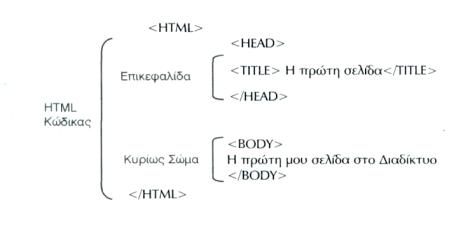 Δραστηριότητα: Ανοίξτε το σημειωματάριο των Windows και καταχωρίστε το παρακάτω κείμενο. Αποθηκεύστε το με κατάληξη .html. Ανοίξτε το αρχείο αυτό στη συνέχεια με έναν φυλλομετρητή. Τι παρατηρείτε; Ποιος είναι ο τίτλος; Ποιο είναι το περιεχόμενο;<HTML><HEAD><TITLE> my first website </TITLE></HEAD><BODY>Αυτή είναι η πρώτη μου ιστοσελίδα! Δεν είναι πολύ ωραία;</BODY><HTML>Δραστηριότητα: Ανοίξτε ένα νέο έγγραφο στο σημειωματάριο και καταχωρίστε τα παρακάτω με όσα κενά βλέπετε. Στον φυλλομετρητή είναι εμφανή αυτά τα κενά καθώς και η αλλαγή σειράς-παραγράφου;<HTML><HEAD><TITLE> Σελίδα με κενά </TITLE></HEAD><BODY>Στη            σελίδα                  αυτή τα κενά               είναι               διπλά και τριπλά. Είναι αυτό εμφανές;Η αλλαγή γραμμής; </BODY><HTML>Δραστηριότητα: Θεωρώντας ότι η απλή ετικέτα <BR> χρησιμοποιείται για αλλαγή γραμμής, η ετικέτα <P> για αλλαγή παραγράφου και το &nbsp; για κενό, αλλάξτε την δραστηριότητα 2, ώστε να φαίνονται τα κενά και οι γραμμές 